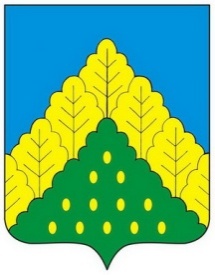 О внесении изменений в постановление администрации Комсомольского муниципального округа от 27 февраля 2023 г. № 161 «Об утверждении Положения об оплате труда библиотекарей муниципальных общеобразовательных учреждений Комсомольского муниципального округа Чувашской Республики»  Руководствуясь постановлением администрации Комсомольского муниципального округа Чувашской Республики от 31 января 2024 г. № 81 «О повышении оплаты труда работников муниципальных учреждений Комсомольского муниципального округа Чувашской Республики», администрация Комсомольского муниципального округа Чувашской Республики п о с т а н о в л я е т: 1.  Внести в Положение об оплате труда библиотекарей муниципальных общеобразовательных учреждений Комсомольского муниципального округа Чувашской Республики, утвержденное постановлением администрации Комсомольского муниципального округа Чувашской Республики от 27 февраля 2023 г. № 161 (с изменениями, внесенными постановлением администрации Комсомольского муниципального округа от 19 июня 2023 г. № 700), следующие изменения:        таблицу пункта 2.1. раздела II изложить в следующей редакции:2. Настоящее постановление вступает в силу со дня его официального опубликования и распространяется на правоотношения, возникшие с 1 января 2024 года.Глава Комсомольскогомуниципального округа                                                                                       Н.Н. Раськин ЧĂВАШ РЕСПУБЛИКИНКОМСОМОЛЬСКИМУНИЦИПАЛЛĂ ОКРУГĔНАДМИНИСТРАЦИЙĔЙЫШẰНУ28.02.2024 ç.  № 176Комсомольски ялĕАДМИНИСТРАЦИЯКОМСОМОЛЬСКОГОМУНИЦИПАЛЬНОГО ОКРУГАЧУВАШСКОЙ РЕСПУБЛИКИПОСТАНОВЛЕНИЕ28.02.2024 г. № 176село Комсомольское«Профессиональные квалификационные группы должностей Рекомендуемый минимальный размер оклада (ставки), рублей12Профессиональная квалификационная группа «Должности работников культуры, искусства и кинематографии ведущего звена»Библиотекарь со средне - специальным образованием6276Библиотекарь с высшим образованием6839».